	«Ночной город»     Продолжаются летние каникулы. Это время весёлого досуга и творческих идей. Так в Заиграевском социально-реабилитационном центре для несовершеннолетних ребята не скучают. В кружке "Наши руки не для скуки" смастерили поделку из бросового материала, а точнее из коробочек разного размера, приложив старание, желание и мастерство. Каждый дом ночного города индивидуален, ведь ребята старались, приложили максимум своей фантазии. В результате получилась вот такая замечательная поделка. Воспитатель:Чернухина Н. М.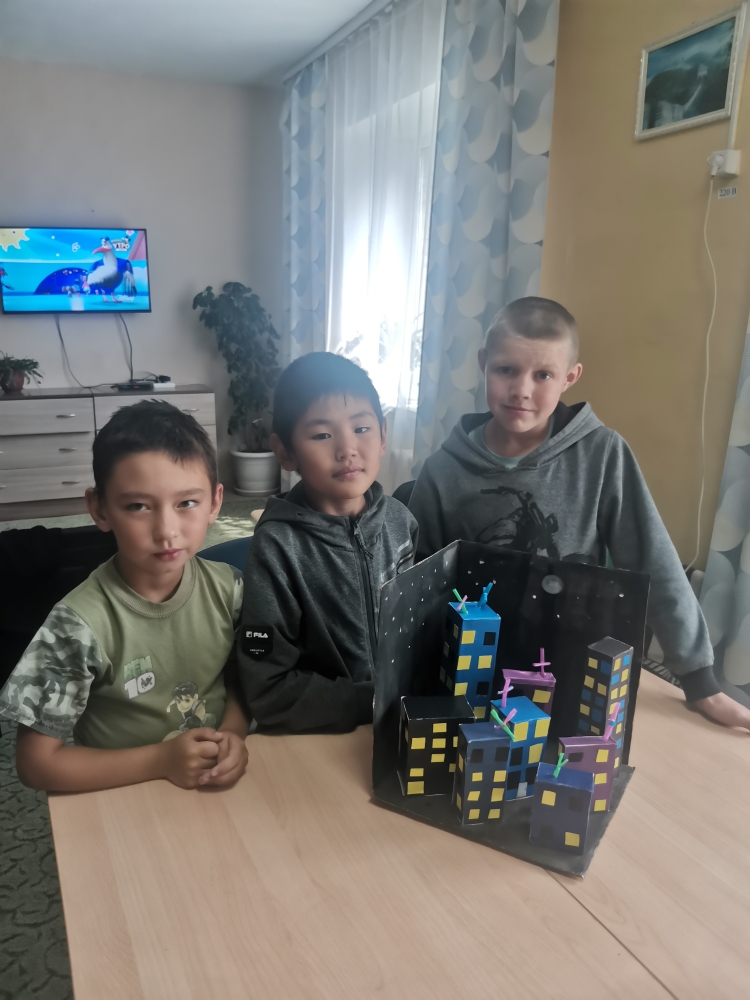 